TARGI ŚLUBNE W KRESOWEJ OSADZIE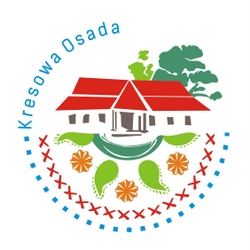 08 STYCZEŃ 2017 r.III EDYCJAZGŁOSZENIE UDZIAŁUstanowiące przyjęcie oferty zawarcia umowy na uczestnictwo w targach organizowanych przez Kresową Osadę w Baszni Dolnej, ul. Kolejowa 16, 37-621 Basznia Dolna zwaną dalej Organizatorem.Wystawca (pełna nazwa) .........................................................................................................................................…................................................................................................................................................................................reprezentowana przez (imię, nazwisko – funkcja) …...............................................................................................Adres: ….....................................................................................................................................................................…................................................................................................................................................................................NIP........................................................e-mail...........................................................................................................tel...............................................................................................................................................................................Wystawca oświadcza niniejszym, iż przyjmuje ofertę zawarcia umowy na uczestnictwo w targach organizowanych przez Organizatora na zasadach określonych w Regulaminie określonym dla Uczestników Targów, z którym zapoznał się i akceptuje jego postanowienia.Stosownie do postanowień w/w Regulaminu zamawiam:Powierzchnię wystawienniczą o długości 1,5 metra bieżącego ze stołem, krzesłem i gniazdkiem 230V. Zobowiązuję się do zapłaty opłaty rejestracyjnej 100 zł netto + 23 % Vat (123 zł brutto), która w całości będzie wykorzystana na cele promujące imprezę.Za każdy następny metr  bieżący obowiązuje opłata 100 zł netto + 23% Vat (123 zł brutto), dodatkowe zajmowanie miejsc i ewentualne opłaty możliwe tylko po uzyskaniu zgody Organizatora.Kwota do zapłaty: ....................... słownie: ...............................................................................…...........Opłatę za udział w targach zobowiązujemy się wpłacić na konto Organizatora
nr 79 9108 0006 0000 0008 5616 0002 lub w biurze Kresowej Osady w terminie 3 dni od daty  zgłoszenia udziału na zasadach określonych w Regulaminie dla uczestników Targów. Upoważniamy Organizatora Targów do wystawienia faktury VAT bez podpisu odbiorcy.…........................................                         …..............................                     …...........................................          Organizator                                                     Data                                       Pieczęć wystawcy i podpis________________________________________________________________________________________Targi Ślubne III Edycja, Kresowa Osada, Marcin Krupa ul. Kolejowa 16, 37-621 Basznia Dolna. Tel. 500 738 500e-mail: kresowaosada@op.pl www.kresowaosada.pl